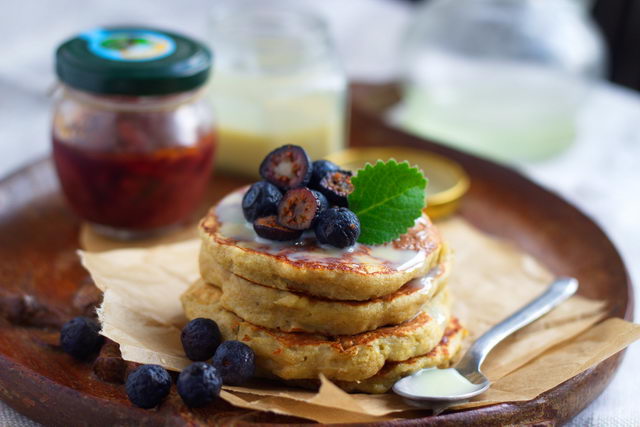  Ингредиенты:1 банан1 яйцоЩепотка разрыхлителя для теста1 полная столовая ложка овсяной мукиСпособ приготовление:Мягкий и спелый банан очистите от кожицы и разомните его вилкой либо же измельчите в пюре погружным блендером.К банановому пюре добавьте яйцо и овсяную муку, смешанную с разрыхлителем. Оставьте тесто на столе на 10-12 минут, за это время масса станет заметно гуще.Сковороду смазывайте растительным маслом (лучше всего это делать силиконовой кисточкой или бумажным полотенцем) и столовой ложкой выкладывайте тесто, придавая ему круглую форму.Жарьте панкейки с двух сторон на не большом огне до румяной корочки.